     ใบคำขอมีบัตรใหม่ทดแทนบัตรเดิม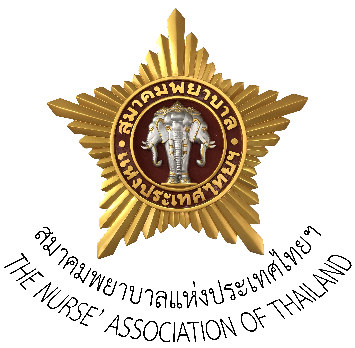 							เลขที่สมาชิกตลอดชีพ.............................สมัครเข้าเป็นสมาชิกวันที่..................เดือน............................................พ.ศ.......................................(ถ้ามี)ชื่อภาษาไทย ( ) นาย ( ) นาง ( ) นางสาว..........................................นามสกุล...................................(ตัวบรรจง)ชื่อภาษาอังกฤษ ( ) Mr. ( ) Mrs. ( ) Miss.......................................................................................(ตัวพิมพ์ใหญ่)นามสกุลก่อนสมรส...................................................เกิดวันที่............เดือน.............................พ.ศ...............เลขที่บัตรประจำตัวประชาชน..........................................วันที่ออกบัตร...................วันที่หมดอายุ.................ชื่อสถาบันการศึกษาพยาบาลที่สำเร็จ............................................................................................................ประกาศนียบัตรหรือปริญญา...........................................................................เมื่อ พ.ศ................................เลขที่ใบอนุญาตประกอบวิชาชีพ......................................................................เมื่อ พ.ศ................................ปัจจุบันอาศัยอยู่บ้านเลขที่.................หมู่.........ซอย............................................ถนน...................................ตำบล/แขวง.....................................อำเภอ/เขต......................................จังหวัด...........................................รหัสไปรษณีย์..................โทรศัพท์บ้าน.........................................โทรศัพท์มือถือ.........................................สถานที่ทำงาน.................................แผนก /ตึก..................เลขที่.........ซอย........................ถนน....................ตำบล/แขวง....................................อำเภอ/เขต.......................................จังหวัด...........................................รหัสไปรษณีย์..................................โทรศัพท์สำนักงาน................................................................................E-mail………………………………………………………………………………………………………………สถานที่ที่ให้จัดส่งบัตร 	( )  ที่บ้าน   	 (  ) ที่ทำงาน( ) ค่าธรรมเนียมทำบัตรสมาชิก   จำนวน 200.00   บาท     (สองร้อยบาทถ้วน)หลักฐานการสมัคร( ) รูปถ่าย 1 หรือ 2 นิ้ว   จำนวน 1 รูป (ชุดพยาบาล/ชุดข้าราชการ)           ( ) สำเนาปริญญาบัตร( ) สำเนาบัตรประชาชน/บัตรข้าราชการ                                            ( ) สำเนาใบอนุญาตประกอบวิชาชีพ หรือ บัตรสมาชิกสภาการพยาบาล ( ) สำเนาการเปลี่ยนชื่อหรือนามสกุล (ถ้ามี)ในกรณีสมัครทางไปรษณีย์  ( ) สำเนาใบโอนเงิน กรณีโอนผ่านบัญชีออมทรัพย์ธนาคารกสิกรไทย สาขาถนนรางน้ำ    เลขที่ 052-2-03328-6ส่งถึง   สมาคมพยาบาลแห่งประเทศไทย ฯ 21/12   ถนนรางน้ำ   เขตราชเทวี    กทม.  10400  หรือ    ส่งมาที่  E-mail : Membership@thainurse.orgลงชื่อผู้สมัคร........................................